Solve the puzzle using the clues given 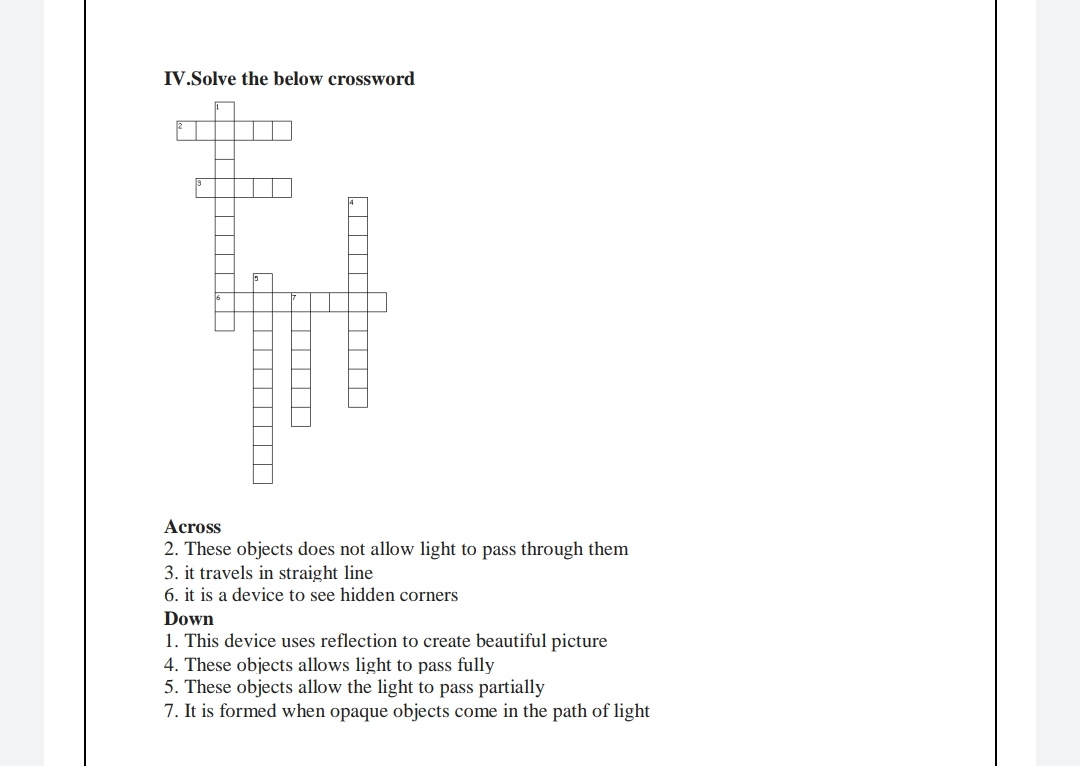 